„Znamię – znam je”W dobie dzisiejszej pogoni za ładnym wyglądem zarówno chłopcy jak i dziewczyny korzystają z solarium. Należy uświadomić im, że promienie UV występujące w solarium przyczyniają się bezpośrednio do powstawania czerniaka. W Polsce każdego roku na czerniaka zapada 3,5 tysiąca osób, przy czym około 40% wszystkich przypadków tego nowotworu wykrywają lekarze pierwszego kontaktu. Niestety, prawie połowa chorych umiera, ponieważ zbyt późno zgłosili się po specjalistyczną pomoc. Czerniak to nowotwór wywodzący się z melanocytów skóry, błon śluzowych lub błony naczyniowej oka pod wpływem działania promieni słonecznych, a przede wszystkim promieniowania UV występującego w solarium. Miejsce pojawienia się czerniaka na skórze najczęściej jest związane z wiekiem. U młodych osób zazwyczaj pojawia się on na klatce piersiowej (mężczyźni) lub na dolnych partiach nóg (kobiety). U ludzi starszych występuje najczęściej na twarzy. Czerniak w obrębie tułowia osiąga szczyt zapadalności w piątej i szóstej dekadzie życia, a w obrębie głowy i szyi w ósmej dekadzie.Objawy czerniaka to przede wszystkim każda zmiana wokół już istniejącego znamienia:
- zgrubienie i powiększenie,
- zaczerwienienie wokół znamienia,
- nieregularny kształt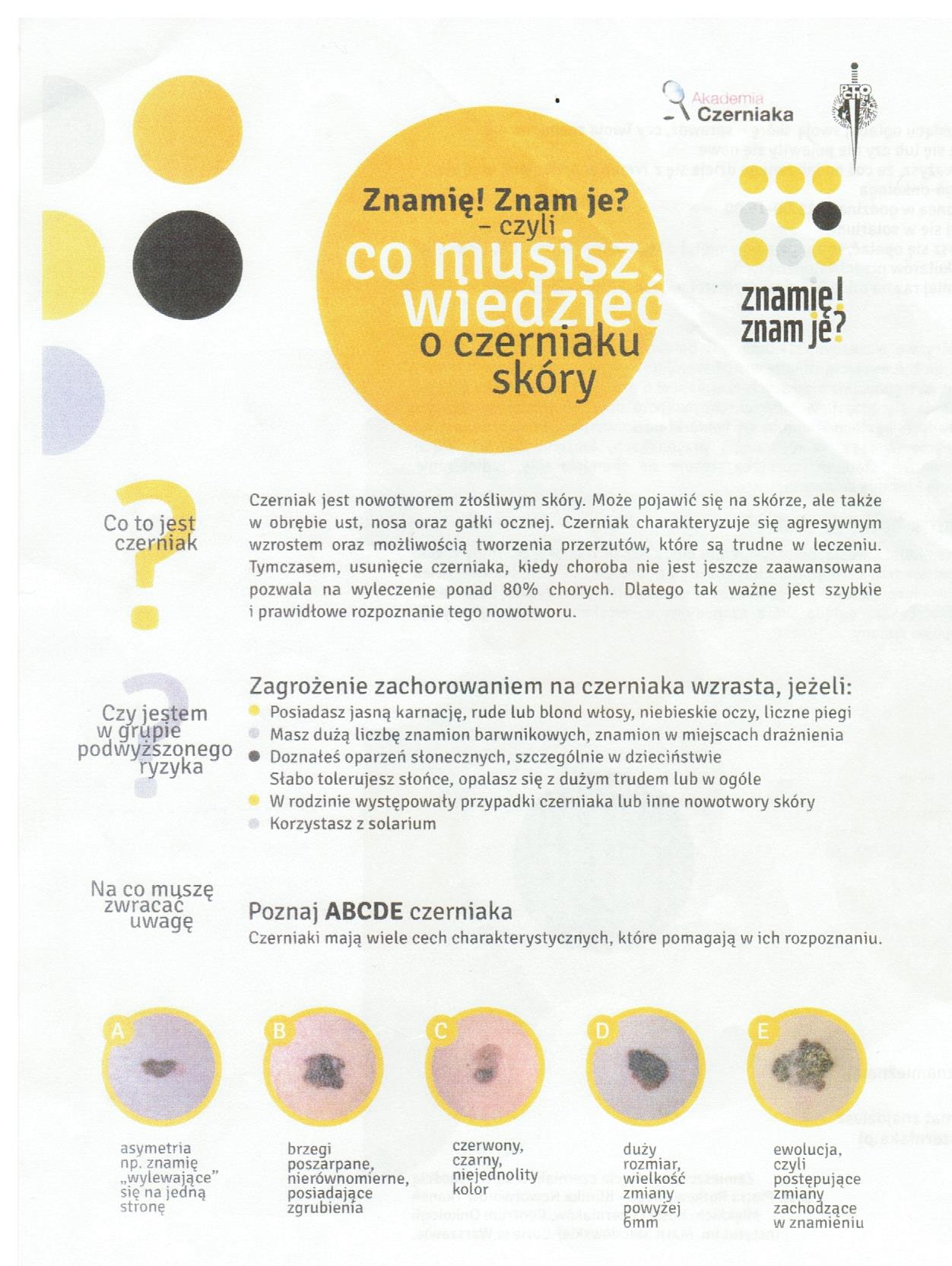 Pozdrawiam,Wasza pielęgniarka szkolna.